5 класс экономика. Белоусова Е.В.Материалы к уроку:Урок 11. Товары субституты и комплиментыВ зависимости от характера удовлетворения потребностей товары и услуги делятся на такие виды: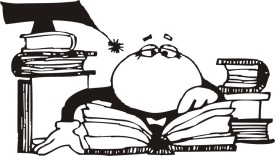 Взаимозаменяемые товары и услуги (субституты) – это товары и услуги, способные удовлетворить одну и ту же потребность человека. Если растет потребление одного из них, то снижается использование другого. Примерами могут служить пары продуктов: сливочное масло и маргарин, чай и кофе. К субститутам относятся многие потребительские товары и производственные ресурсы: (дерево, стекло, пластик для производства столов), а также и услуги: например, услуги транспорта (поезд – самолет – автомобиль), сферы досуга (кино – театр – цирк) и т.д. Взаимодополняющие товары (комплименты)- это товары и услуги, способные удовлетворить определенную потребность людей только в комплексе.  Они сопутствуют друг другу, и потребность в них одновременно увеличивается или в одно и то же время падает. Примерами комплиментарных товаров являются стол и стул, автомобиль и бензин, ручка и бумага, фотоаппарат и фотопленка, видеомагнитофон и кассеты.Независимые товары, или, иначе говоря,  "самостоятельные". Потребности в этих вещах никак не связаны (например, бананы и рыба, трикотажные изделия и наручные часы). Проведи исследование среди своих одноклассников. Определи их потребности и комплиментарные товары, которые им необходимы. Данные  запиши в таблицу.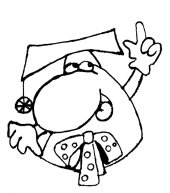 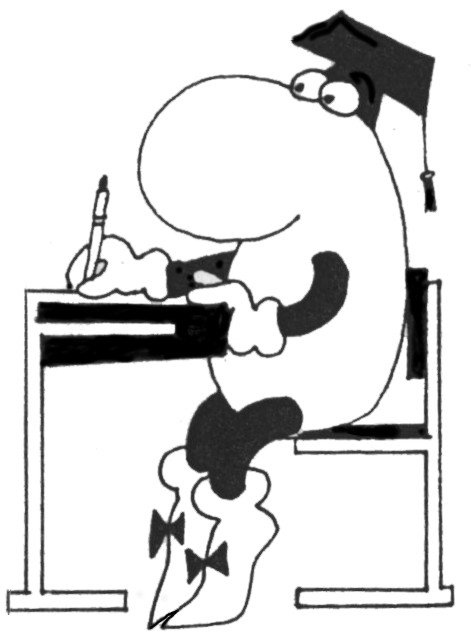 Определи товары-заменители (субституты), товары-комплименты и независимые товары:Выпиши  примеры этих товаров.Товары-субституты:__________________________________________________________________________________________________________________________________________________________Товары–комплименты: _______________________________________________________________________________________________________________________________________________________Независимые товары:_______________________________________________________________________________________________Имя и фамилияПотребностьКакие комплиментарные товары необходимыДЖИНСЫФУТБОЛКАПЛАТЬЕШНУРКИ ТЕЛЕВИЗОРРАКЕТКИ ДЛЯ ИГРЫ В БАДМИНТОНЭЛЕКТРОПЛИТАВИДЕОКАССЕТАПЕЧКАШАХМАТНАЯ ДОСКАПЕЧЕНЬЕШАХМАТНЫЕ ФИГУРКИАВТОБУСКЛЮЧВОЛЕЙБОЛЬНАЯ СЕТКАБЕНЗИНВОЛЕЙБОЛЬНЫЙ МЯЧВОЛАНЧИК ДЛЯ ИГРЫ В БАДМИНТОН ТОРТАВТОМОБИЛЬЗАМОКБОТИНКИКОМНАТНЫЕ ТАПОЧКИВИДЕОМАГНИТОФОНРУЧКАКРОВАТЬКРЕСЛОКАРАНДАШРЕЗИНКАДИВАНПАРТАСТОЛСТУЛЧАЙКОФЕМОЛОКОРУБАШКАЮБКАКОМПЬЮТЕР